Homeschooling-Aufgabe im Fach Verbraucherbildung Nr.7(Sh)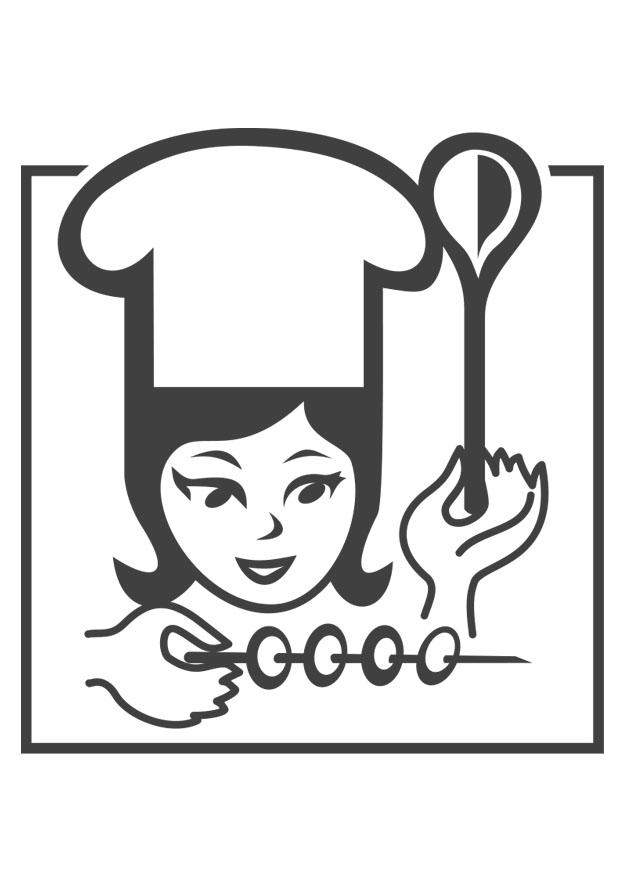 für Woche 7 nach den Osterferien (2. bis 5. Juni 2020)Lieber Vbb-Kurs, mit vielen von euch habe ich in den letzten Tagen in der Schule bereits darüber gesprochen: Ihr bekommt in den nächsten Tagen jeder (über euren Klassenlehrer) einen Briefumschlag von mir. Dieser enthält euer Restgeld aus unserer Kurskasse. Einige von euch werden in dem Umschlag einen Zettel finden, auf dem ich vermerkt habe, was ihr mir noch schuldet (Das betrifft natürlich nur Leute, die noch nicht die vollen Kosten bezahlt hatten.). Ich werde allen das Geld auszahlen, auch denen, die noch in die 10. gehen. Denn bei einigen ist es ja noch unklar, ob sie im kommenden Jahr noch dabeisein werden. So wird die Organisation für mich übersichtlicher.Praktische AufgabeWenn du etwas Neues gekocht hast, mach wie immer ein Foto und sende es mir zu. evi@arbeiters.de Wenn ihr mir kein Foto schicken könnt, dann schreibt mir doch einfach, was ihr zubereitet habt. Ich freue mich auf eure Zusendungen. Theoretische Aufgabe Für einige von euch ist dies die letzte Schulwoche. Darum wünsche ich mir (von allen Kursteilnehmer) eine Rückmeldung: Was hat dir am Fach Verbraucherbildung gefallen? Welche Dinge haben dir nicht gut gefallen? Was könnte ich für den nächsten Kurs verändern/verbessern? Schicke mir deine Rückmeldung.  evi@arbeiters.de Liebe Grüße Evi Schreiber